Pielikums Nr.1Madonas novada pašvaldības domes23.03.2021. lēmumam Nr.112(protokols Nr.7., 20.p.)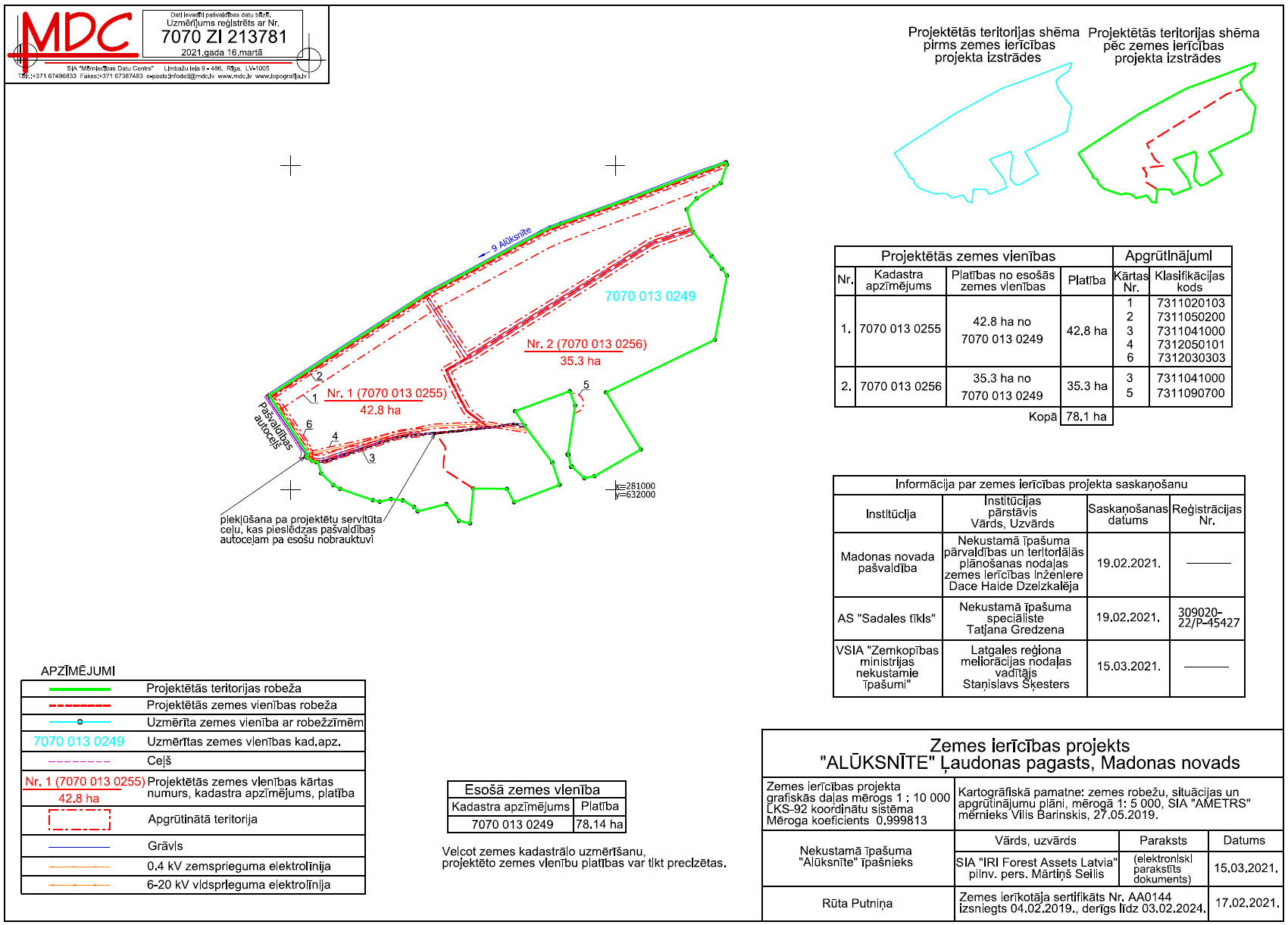 